41st ANNUAL ASPHALT PAVING CONFERENCE (APC)Virtual conference     ~    march 25, 2021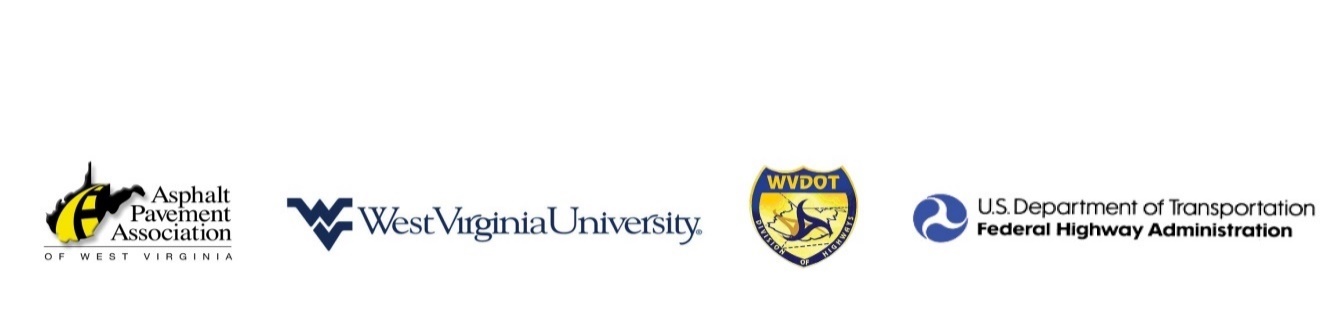           PRESENTED by:2021 Asphalt Paving Conference SponsorsThe 41st Annual Asphalt Paving Conference will be held virtually on March 25, 2021. We are happy to provide two different sponsorship levels for members to take advantage of for the 41st Annual Asphalt Paving Conference.  You can support the conference and proudly display your company name and logo, which will also provide a link to your website or contact information.  Step up your game by putting a 30 second video ad up for conference attendees to watch during breaks.Logo Sponsorships ($250)The 2021 Virtual Logo Sponsors will receive recognition on the APAWV website, conference virtual platform and during the virtual conference. Company logo’s will be prominently displayed and will allow for participants to visit sponsor’s company website.Video Sponsorships ($500)Companies can purchase a 30 second video ad for presentation during the virtual conference and receive recognition on the APAWV website, conference virtual platform and during the virtual conference. This sponsorship includes your a sponsorship.I wish to provide support to the Virtual Asphalt Paving Conference. __________ ($250) Logo Sponsorship__________ ($500) Video SponsorshipPlease invoice me for the above sponsorship.Name_________________________________________Email_________________________________Company/Agency _____________________________________________________________________Address___________________________   City ___________________  State ______  Zip ____________